Инструкция по подключению к конференции Zoom через браузерЕсли ZOOM не установленПройдите по ссылке из письма: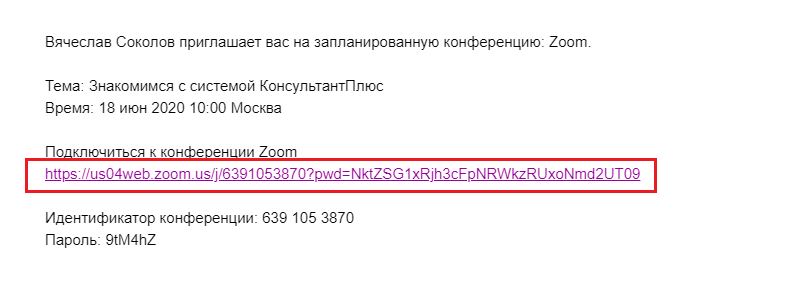 На открывшейся странице щелкните по отмеченной ссылке «Войдите с помощью браузера»: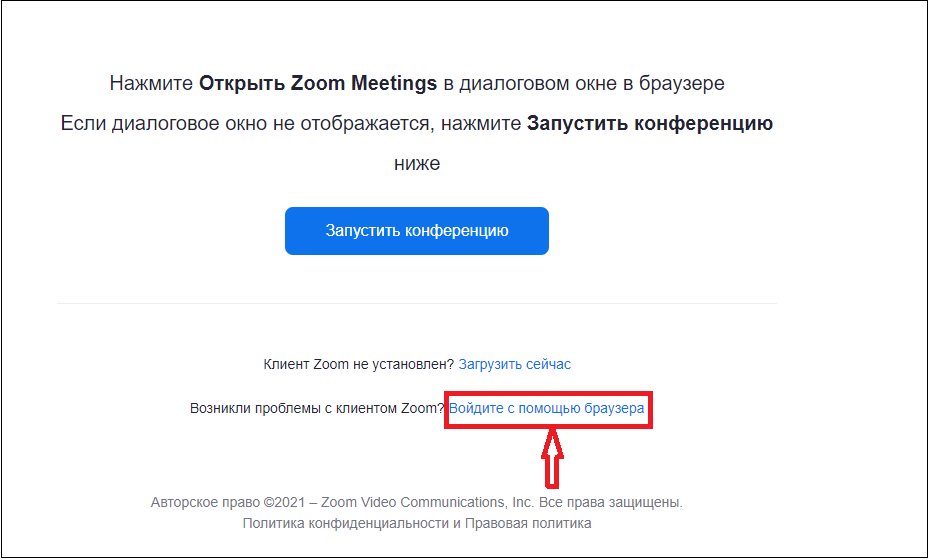 На следующей странице заполните поля. Пожалуйста, в первом поле укажите кроме имени еще и Вашу фамилию: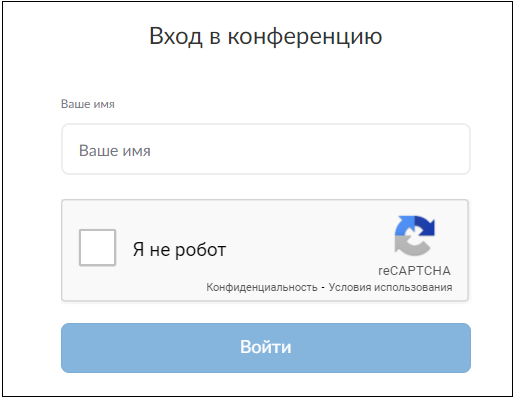 Если Вы подключились до начала конференции, то увидите следующую надпись: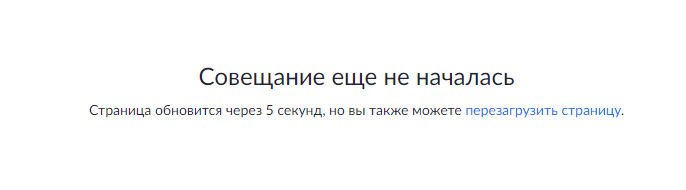 Вы подключитесь к конференции сразу после того как организатор в назначенное время начнет ее.Когда конференция начнется на экране может появиться нижеприведенное окно. В этом случае выберите пожалуйста опцию «Войти с использованием звука компьютера»: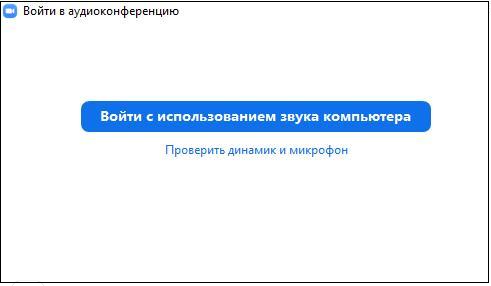 Если ZOOM установленПройдите по ссылке из письма:На открывшейся странице щелкните по отмеченной ссылке «Открыть приложение «Zoom Meetings»: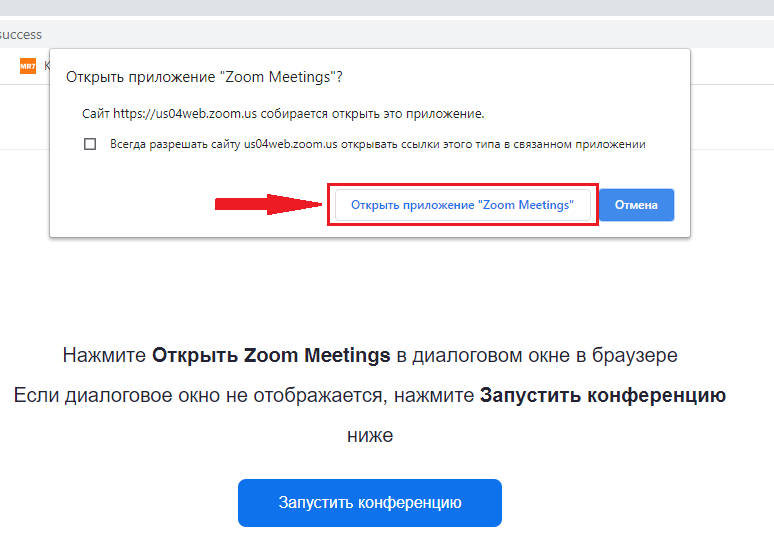 Если при входе в конференцию Zoom у Вас запросят идентификатор конференции, пожалуйста заполните поле данными из письма.В поле, где просят указать Имя, укажите кроме имени еще и Вашу фамилию: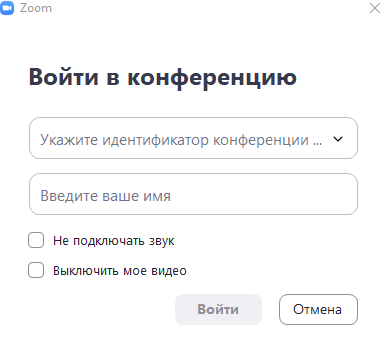 Если Вы подключились до начала конференции, то увидите следующую надпись:Вы подключитесь к конференции сразу после того, как организатор в назначенное время начнет ее.Когда конференция начнется на экране может появиться нижеприведенное окно. В этом случае выберите пожалуйста опцию «Войти с использованием звука компьютера»: